Приложение №5Утверждаю:Директор МБОУ Гимназии №10_________О.В. РазумоваПРОГРАММА« S O S »социально – педагогическая деятельность по профилактике безнадзорности и правонарушений несовершеннолетних (работа с детьми «группы риска»)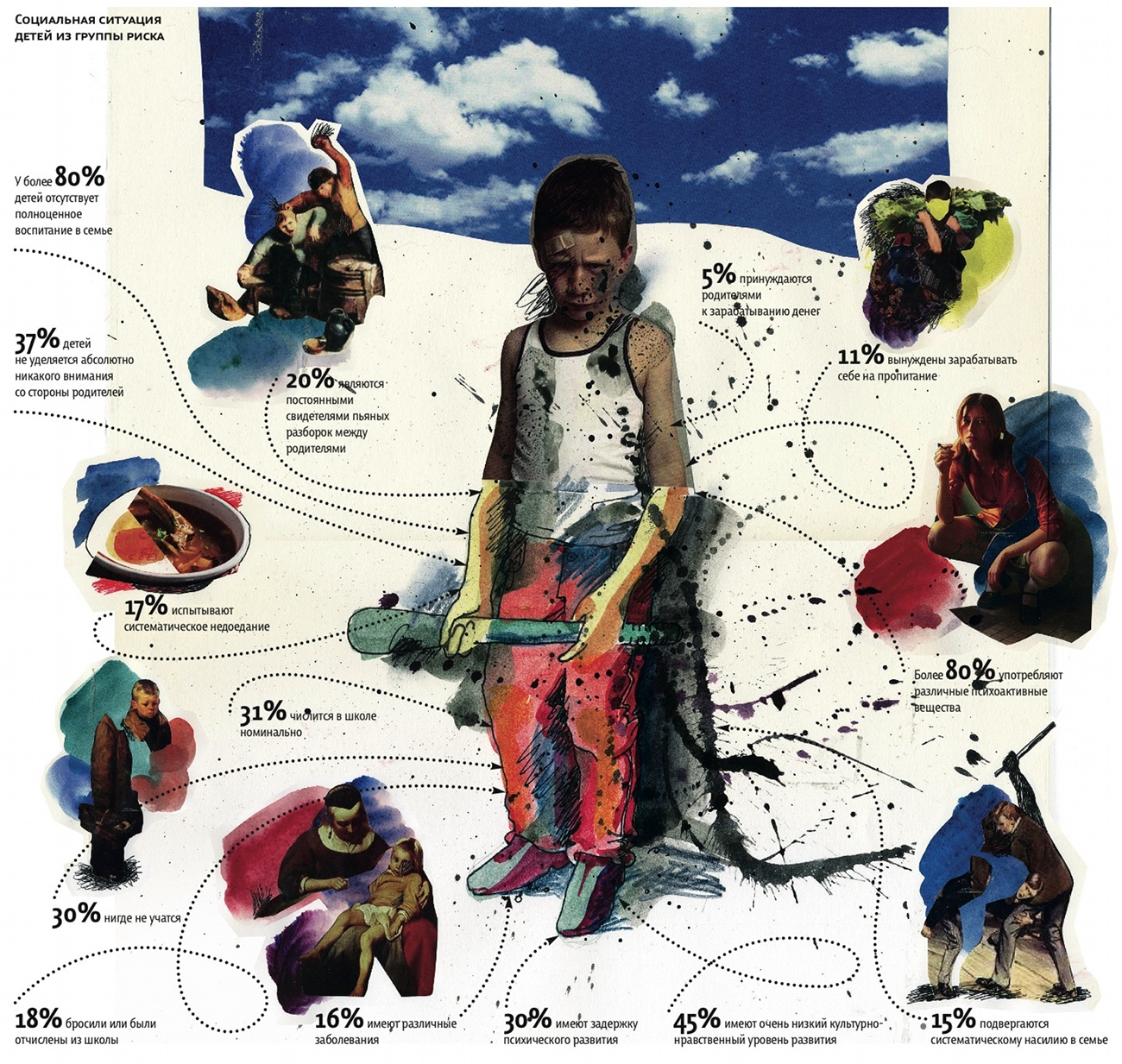 СодержаниеПояснительная записка.Цель программы.Задачи программы.Деятельность по реализации программы.Участники программы.Основные направления деятельности и формы работы.Пояснительная записка.         За последние годы в Российской Федерации наметилась тенденция увеличения количества подростков с нарушениями социальной адаптации. Это связано с ростом семей «социального риска». Проявлениями социальной дезадаптации подростков является уклонение от учебы, агрессивность в общении со сверстниками, дерзость и отрицание авторитетов по отношению к старшим, бродяжничество, ранняя алколизация и наркотизация, противоправное поведение.            Нарушения социальной адаптации у детей являются признаком зарождения и развития соответствующих особенностей личности и одновременно просьбой о помощи.            Формирование личностной и социальной компетентности детей и подростков, коррекцию их негативных поведенческих проявлений важно начинать с развития у них позитивного образа «Я», чувства самоуважения, развития способности критически мыслить. Обучить ребенка умению владеть эмоциями, справляться со стрессом, тревожностью, конфликтами, одновременно формируя у него ценности, позволяющие делать здоровый выбор и решать возникающие проблемы социально-позитивными средствами.Цель программы:Содействовать формированию у обучающихся социально-позитивных потребностей и установок построения своей жизнедеятельности, развитию и раскрытию индивидуальности школьников, их духовно-нравственного и творческого потенциалов, устранению негативных явлений в сфере поведения и отношений детей с окружающими.Задачи программы:Проведение диагностического исследования обучающихся группы «риска» с целью выявления внутреннего потенциала, интересов и склонностей детей, уровня сформированности их нравственных качеств, духовной культуры, гражданской позиции;Формирование и коррекция гражданской позиции, нравственных качеств, духовной культуры обучающихся;Создание условий для успешной самореализации личности ребенка и повышения его самооценки;Формирование у детей положительной мотивации к обучению и участию в делах класса и школы;Создание условий для вовлечения детей группы «риска2 в общественную и полезную деятельность, воспитание навыков неконфликтного поведения и общения;Обеспечение педагогической поддержки обучающихся в деятельности к самопознанию и самостроительству своих личностей;Оказание социально-психологической помощи детям в решении наиболее актуальных и сложных проблем в их жизнедеятельности;Осуществление педагогической деятельности по воспитанию здорового образа жизни школьников и формированию у них негативного отношения к вредным для здоровья привычкам: курению, токсикомании, употреблению алкоголя и наркотических средств;Воспитание культуры половых отношений;Обеспечение координации усилий всех участников воспитательного процесса в организации профилактической работы по предупреждению безнадзорности и правонарушений среди несовершеннолетних.Деятельность по реализации программы предполагает:Проведение мероприятий по выявлению учащихся, склонных к правонарушениям, курению, употреблению алкоголя, наркотических и психотропных средств;Участие в операции «Подросток»;Диагностику детей группы «риска», включению их во внеурочную деятельность в соответствии с их склонностями и интересами;Организацию интересного и полезного каникулярного отдыха обучающихся;Подготовку и проведение тематических классных часов и бесед, часов общения, родительских собраний, лекториев;Помощь в решении вопросов трудоустройства и занятости несовершеннолетних;Выявление и постановку на учет неблагополучных семей;Социальную защиту и помощь детям, оставшихся без попечения родителей или самовольно покинувших семьи.В программе принимают участие:Зам. директора по ВРПедагог-психологИнспектор по делам несовершеннолетнихКлассные руководителиМедицинский работникОбучающиеся и их родителисотрудники социального реабилитационного центрапредставители органов власти, государственных учреждений и общественных организаций.Основные направления деятельности и формы работыДиагностика обучающихся, процесса и условий их развития:анкетирование и тестирование обучающихсяанализ медицинских картсоставление картотеки детей группы «риска»систематическое наблюдение за обучающимися, установление причин педагогической запущенностиизучение положения ребенка в семье, классе, школеопределение круга общения подросткаОрганизация взаимодействия между:школой и инспекцией по делам несовершеннолетнихшколой и ДДТшколой и детской поликлиникойшколой и комиссией по делам несовершеннолетнихшколой и родителями обучающихсяшколой и общественными организациямиПравовое воспитание обучающихся:изучение конвенции ООН «О правах ребенка» и четкое их соблюдениеизучение государственных и международных документов о правах человека, о его положении в обществесоздание консультативных пунктов по оказанию обучающимся информационно-правовой помощипроведение специалистами по праву тематических бесед и лекций (разъяснений правил поведения в школе, общественных местах, транспорте, вблизи автомобильных и железных дорог)организация занятий для детей и подростков по овладению способами бесконфликтного поведения и приемами разрешения конфликтных ситуацийиспользование на уроках учебного материала способствующего формированию правового сознания обучающихсяСоциально-педагогическое и медико-психологическое сопровождение:Организация медико-социально-психолого-педагогической службы по работе с детьми, родителями и педагогамиПроведение медицинских обследований подростков, склонных к употреблению алкоголя, наркотических и токсических веществОперативное выявление проблем учебной деятельности обучающихся и оказание им необходимой помощиПоддержка социально ценных инициатив и интересов школьников, забота о вовлечении детей из группы «риска» в кружки, клубы, секции, в деятельность детских и юношеских общественных организацийУстановление доброжелательных отношений с родителями проблемных детей, оказание им систематической и действенной помощиВедение учета особо сложных и неблагополучных семей, проводимой с ними работы и ее результатовПроведение профилактических бесед, встреч с работниками медицинских и других учреждений по проблемам наркомании и токсикологии, алкоголизмаРабота с семьей:выявление неблагополучных семей и родителей, уклоняющихся от воспитания детейобеспечение участия в работе с неблагополучными семьями инспектора по делам несовершеннолетних и членов соответствующей городской комиссииорганизация консультаций специалистов (психолога, социального педагога, педагогов) для родителейпосещение на дому детей группы «риска» и неблагополучных семейорганизация тематических встреч родителей с работниками образования, правоохранительных органов, учреждений здравоохраненияпроведение общешкольных и классных родителей собраний по проблемам наркомании и токсикомании, алкоголизма, ВИЧ- и других инфекций.